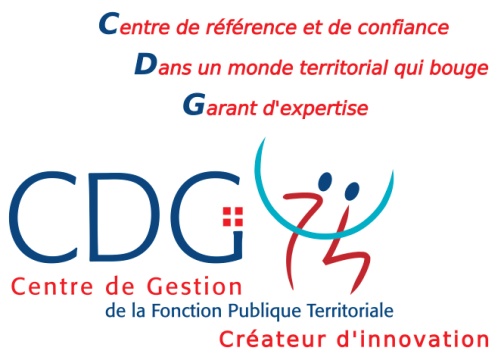 DOSSIER DE CANDIDATURE AU SERVICE DE REMPLACEMENTETAT CIVIL   Madame 	   Monsieur 	NOM d’usage :  		 NOM (NAISSANCE) :	PRENOMS : 	Adresse : 	Code postal :  	 Ville : 	Téléphone fixe : 	 Mobile : 	Adresse électronique :  	Date de naissance :  	 lieu : 	département : ………………Vous cherchez un poste dans le domaine :  Administratif (accueil, finances-comptabilité, marchés publics, RH/paie, état civil, urbanisme) Précisez : 	 Technique (entretien, voirie, espaces verts, eau/assainissement, travaux …)Précisez : 	 Social (enfance, petite enfance, EHPAD, dispositifs sociaux … )Précisez : 	VOS DISPONIBILITES Vous êtes disponible à partir du : 	Cochez vos disponibilités : Vous recherchez des remplacements à :  Temps complet 	 Temps non complet (nombre d’heures hebdomadaires Minimum : ………….  Maximum : …………….)Cochez-le ou les secteurs géographiques qui vous intéressent :  Bassin d’Annecy 	 Bassin Bonneville vallée de l’Arve  Bassin du Genevois 	 Bassin de vie du Chablais Mobilité, temps de trajet accepté : …………………………………………………………………………………………………Disposez-vous d’un véhicule personnel ?  Oui 	 non SITUATION PROFESSIONNELLE (A compléter si vous avez le statut de fonctionnaire) Etes-vous fonctionnaire de :  La fonction publique territoriale                     en recherche de mutation 	 La fonction publique hospitalière                   en détachement        en disponibilité La fonction publique d’Etat                             autre : précisez 			Employeur (s) : 		Adresse : 			Grade (s) détenu (s) :   		Echelon IB / IM :	 Vos fonctions : 			Etes-vous lauréat de concours en attente de nomination ?  	 oui		    non  Interne 			  externe  			   3 ème voie Attention ! ce dossier de candidature ne vaut pas inscription au service de remplacement. LeSignature du candidat : Pièce à joindre au dossier complété (à retourner par voie électronique à l’adresse : missionstemporaires@cdg74.fr ou par voie postale) : 1 CV LUNDI MARDI MERCREDI JEUDI VENDREDI SAMEDI DIMANCHE MATIN APRES MIDI 